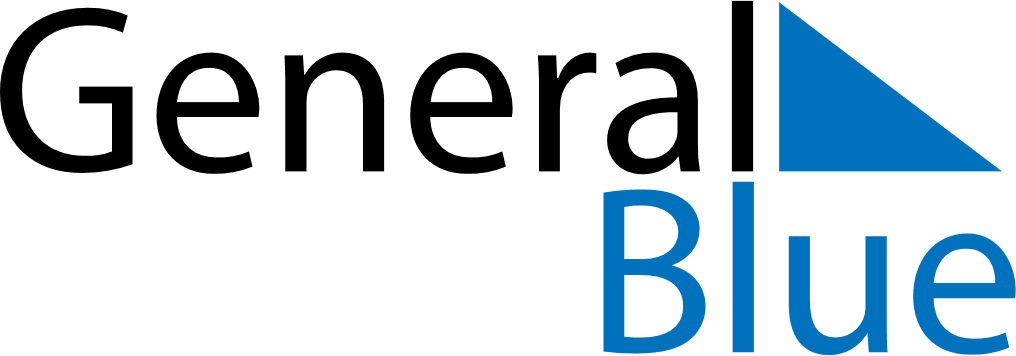 May 2021May 2021May 2021May 2021May 2021May 2021MonacoMonacoMonacoMonacoMonacoMonacoSundayMondayTuesdayWednesdayThursdayFridaySaturday1Labour Day23456789101112131415Ascension Day1617181920212223242526272829Whit Monday3031NOTES